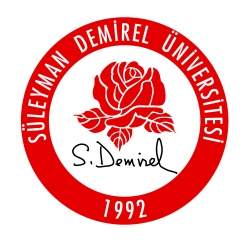 NOT 1: Bu form, ilgili Anabilim Dalı’na teslim edilmeli ve ANABİLİM DALI KURUL KARARI alınarak Anabilim Dalı Başkanlığı’nın üst yazısıyla Enstitüye gönderilmelidir.NOT 2: BU FORM BİLGİSAYAR ORTAMINDA DÜZENLENECEKTİR.I - ÖĞRENCİ BİLGİLERİI - ÖĞRENCİ BİLGİLERİI - ÖĞRENCİ BİLGİLERİI - ÖĞRENCİ BİLGİLERİAd SOYADNumaraAnabilim DalıLisansüstü Seviye    YÜKSEK LİSANS                    DOKTORA             YÜKSEK LİSANS                    DOKTORA             YÜKSEK LİSANS                    DOKTORA         Tez Adı (Eğer varsa)II - MEVCUT DANIŞMAN BİLGİLERİII - MEVCUT DANIŞMAN BİLGİLERİII - MEVCUT DANIŞMAN BİLGİLERİII - MEVCUT DANIŞMAN BİLGİLERİUnvan Ad SOYADUnvan Ad SOYADÜniversiteAnabilim DalıIII - ÖNERİLEN DANIŞMAN BİLGİLERİIII - ÖNERİLEN DANIŞMAN BİLGİLERİIII - ÖNERİLEN DANIŞMAN BİLGİLERİIII - ÖNERİLEN DANIŞMAN BİLGİLERİUnvan Ad SOYADUnvan Ad SOYADÜniversiteAnabilim DalıIV - ÖĞRENCİ DİLEKÇESİIV - ÖĞRENCİ DİLEKÇESİIV - ÖĞRENCİ DİLEKÇESİIV - ÖĞRENCİ DİLEKÇESİ........................................ ANABİLİM DALI BAŞKANLIĞI’NA         Anabilim Dalınız yüksek lisans/doktora öğrencisiyim. Aşağıda belirttiğim nedenle danışmanımın değiştirilmesi için gereğini arz ederim.Gerekçe:                                                                                                                                                                                     … / … / 20...								                                                     Ad SOYAD									                                          İmza                                                                                                          ........................................ ANABİLİM DALI BAŞKANLIĞI’NA         Anabilim Dalınız yüksek lisans/doktora öğrencisiyim. Aşağıda belirttiğim nedenle danışmanımın değiştirilmesi için gereğini arz ederim.Gerekçe:                                                                                                                                                                                     … / … / 20...								                                                     Ad SOYAD									                                          İmza                                                                                                          ........................................ ANABİLİM DALI BAŞKANLIĞI’NA         Anabilim Dalınız yüksek lisans/doktora öğrencisiyim. Aşağıda belirttiğim nedenle danışmanımın değiştirilmesi için gereğini arz ederim.Gerekçe:                                                                                                                                                                                     … / … / 20...								                                                     Ad SOYAD									                                          İmza                                                                                                          ........................................ ANABİLİM DALI BAŞKANLIĞI’NA         Anabilim Dalınız yüksek lisans/doktora öğrencisiyim. Aşağıda belirttiğim nedenle danışmanımın değiştirilmesi için gereğini arz ederim.Gerekçe:                                                                                                                                                                                     … / … / 20...								                                                     Ad SOYAD									                                          İmza                                                                                                          V - MEVCUT DANIŞMAN GÖRÜŞÜV - MEVCUT DANIŞMAN GÖRÜŞÜV - MEVCUT DANIŞMAN GÖRÜŞÜV - MEVCUT DANIŞMAN GÖRÜŞÜ          Danışmanlığını yürüttüğüm yüksek lisans / doktora öğrencisi ...................................................................’ın isteği tarafımca uygun görülmüştür.Gerekçe:									                                    … / … / 20…                                                                                                                                                                              Unvan Ad SOYAD							                                                         	        İmza          Danışmanlığını yürüttüğüm yüksek lisans / doktora öğrencisi ...................................................................’ın isteği tarafımca uygun görülmüştür.Gerekçe:									                                    … / … / 20…                                                                                                                                                                              Unvan Ad SOYAD							                                                         	        İmza          Danışmanlığını yürüttüğüm yüksek lisans / doktora öğrencisi ...................................................................’ın isteği tarafımca uygun görülmüştür.Gerekçe:									                                    … / … / 20…                                                                                                                                                                              Unvan Ad SOYAD							                                                         	        İmza          Danışmanlığını yürüttüğüm yüksek lisans / doktora öğrencisi ...................................................................’ın isteği tarafımca uygun görülmüştür.Gerekçe:									                                    … / … / 20…                                                                                                                                                                              Unvan Ad SOYAD							                                                         	        İmzaVI - ÖNERİLEN DANIŞMAN KABUL BEYANIVI - ÖNERİLEN DANIŞMAN KABUL BEYANIVI - ÖNERİLEN DANIŞMAN KABUL BEYANIVI - ÖNERİLEN DANIŞMAN KABUL BEYANIİlgili öğrencinin danışmanlığını kabul ediyorum.										                                   … / … / 20...							                                                                Unvan Ad SOYAD                                                                                                      									                                       İmza                               İlgili öğrencinin danışmanlığını kabul ediyorum.										                                   … / … / 20...							                                                                Unvan Ad SOYAD                                                                                                      									                                       İmza                               İlgili öğrencinin danışmanlığını kabul ediyorum.										                                   … / … / 20...							                                                                Unvan Ad SOYAD                                                                                                      									                                       İmza                               İlgili öğrencinin danışmanlığını kabul ediyorum.										                                   … / … / 20...							                                                                Unvan Ad SOYAD                                                                                                      									                                       İmza                               